           DANIŞMAN KENDİNİ-DEĞERLENDİRME FORMU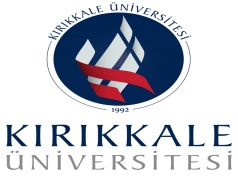 Psikolojik Danışman Ad Soyadı:Danışan: Yaş:                                Cinsiyet :  Kadın (  )   Erkek (   ) Öğrenim Durumu: Danışanın Problemi:Kaç Oturum Yapıldı :Psikolojik Danışma Oturumları Süresince Kendinizi En Güçlü Hissettiğiniz Yönleriniz: Psikolojik Danışma Oturumları Süresince Kendinizi En Zayıf Hissettiğiniz Yönleriniz: 